Below is a guide on how to access your child’s Gmail account.  There will be an invitation sent to your child’s email address to ask them to join their online Google classroom.  Step 1: Open up your web browser and type in Google in the address bar at the top.  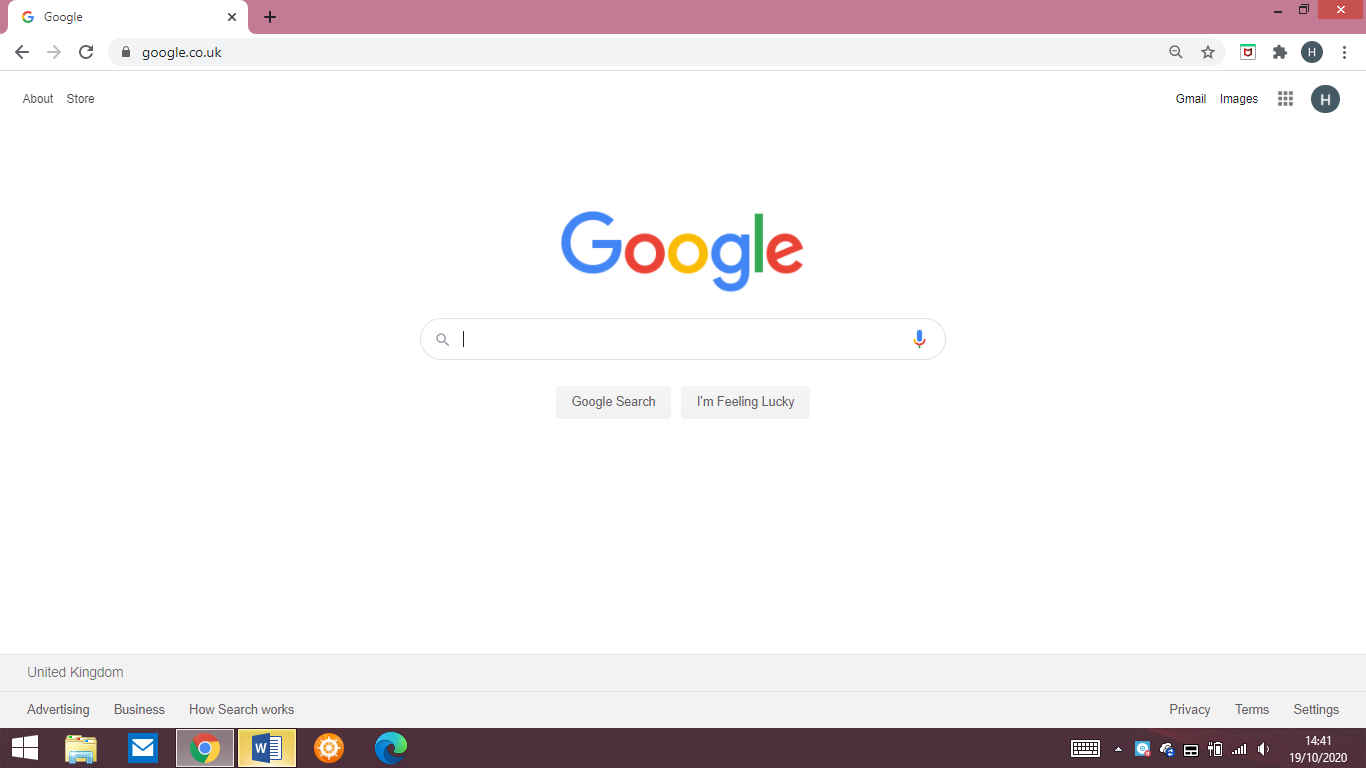 Step 2: Click on the Gmail link in the top right hand corner. Step 3: Type in your child’s email address and click ‘Next’. 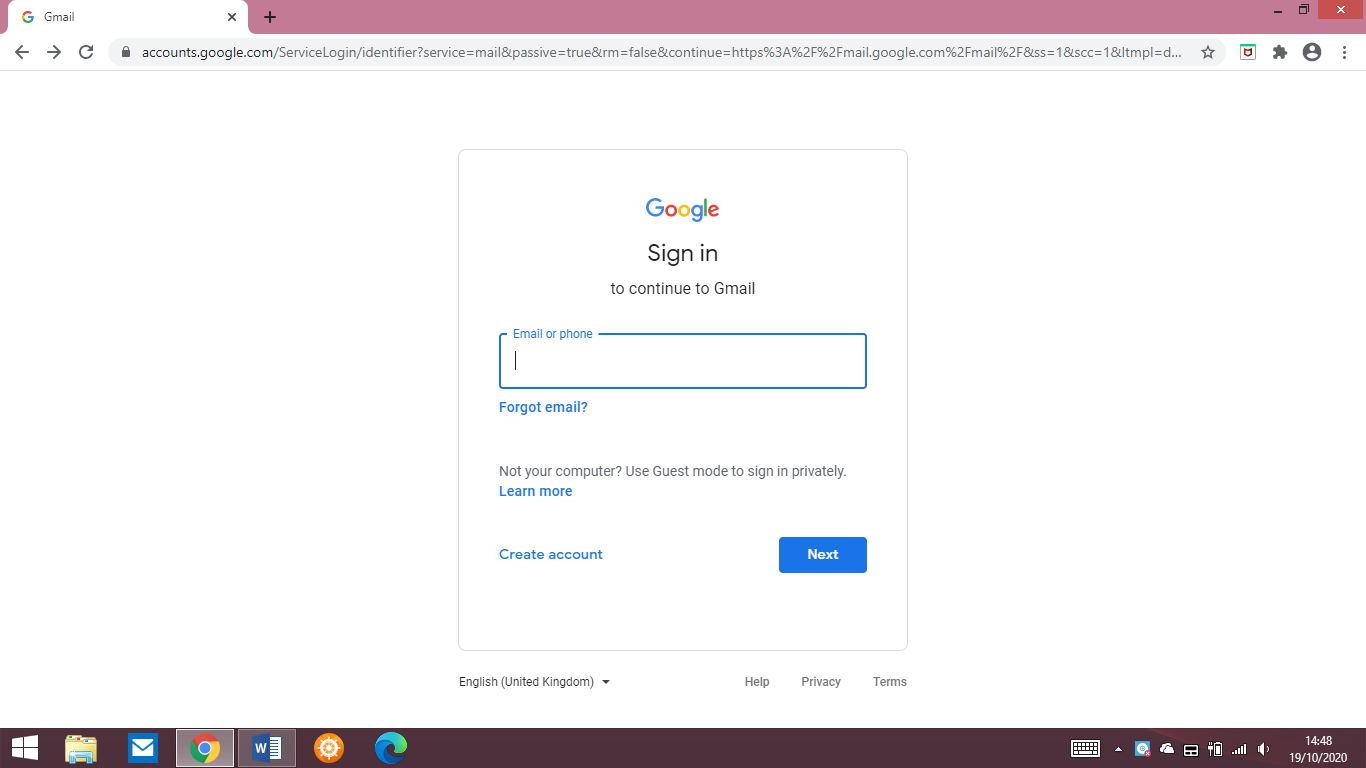 Step 4: Type in your child’s password and click ‘Next’.  Your child should now be able to access their Gmail school account. 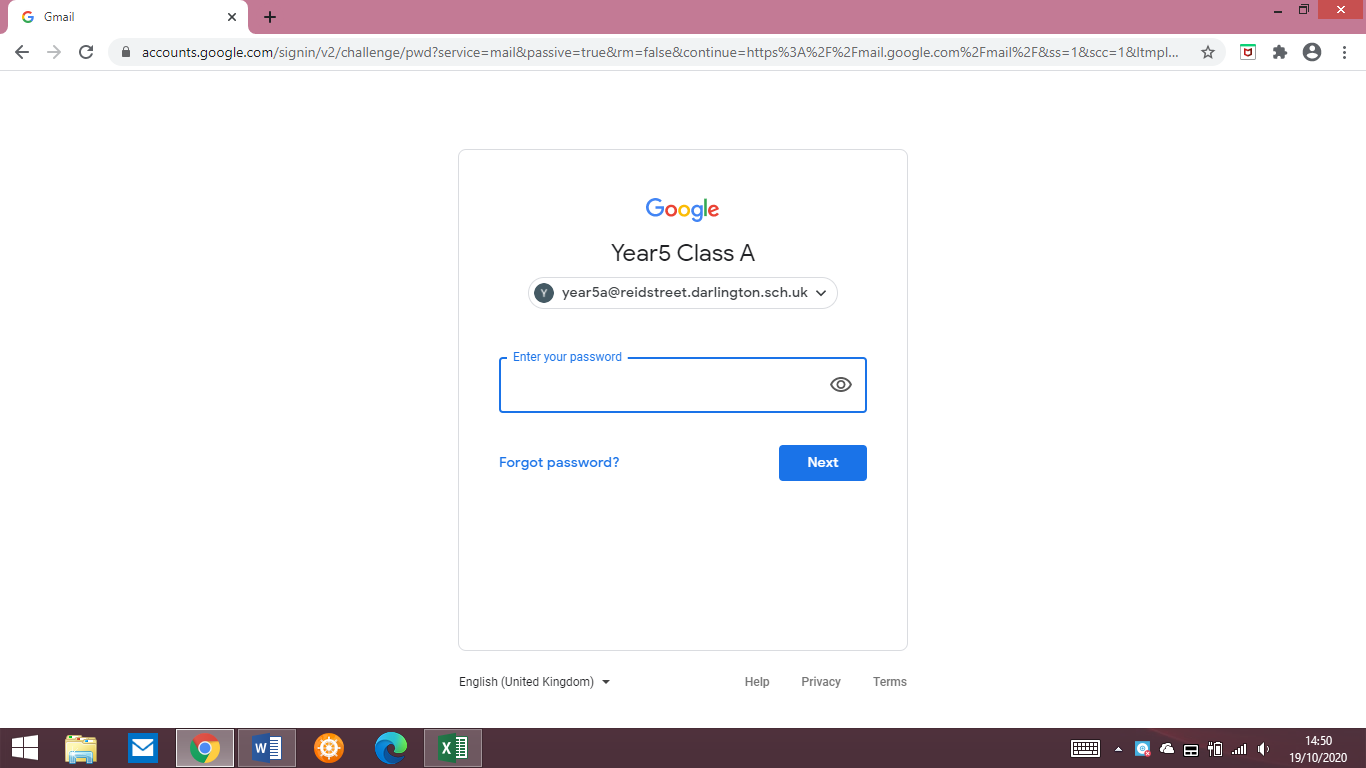 